НЕГОСУДАРСТВЕННОЕ ОБРАЗОВАТЕЛЬНОЕ УЧРЕЖДЕНИЕВЫСШЕГО ПРОФЕССИОНАЛЬНОГО ОБРАЗОВАНИЯ«ВОСТОЧНО-СИБИРСКИЙ ИНСТИТУТ ЭКОНОМИКИ И МЕНЕДЖМЕНТА»(НОУ ВПО «ВСИЭМ»)ПРИКАЗ30 сентября 2015 г.                                                                          № 09-СПО ОДО зачислении в НОУ ВПО «Восточно-Сибирский институт экономики и менеджментаЗАЧИСЛИТЬ:в число студентов на основании протокола заседания приемной комиссии НОУ ВПО ВСИЭМ № 9-СПО ОД от 30.09.2015 на 1 курс 1 семестр очной формы обучения на места с оплатой стоимости обучения следующих поступающих на специальности среднего профессионального образования, согласно списку:специальность 38.02.03 «Операционная деятельность в логистике», очная форма обучения (на базе основного общего образования)специальность 40.02.01 «Право и организация социального обеспечения, очная форма обучения (на базе основного общего образования)И.о.ректора      	        Н.М. Смолина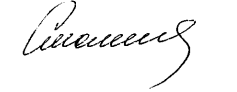 НЕГОСУДАРСТВЕННОЕ ОБРАЗОВАТЕЛЬНОЕ УЧРЕЖДЕНИЕВЫСШЕГО ПРОФЕССИОНАЛЬНОГО ОБРАЗОВАНИЯ«ВОСТОЧНО-СИБИРСКИЙ ИНСТИТУТ ЭКОНОМИКИ И МЕНЕДЖМЕНТА»(НОУ ВПО «ВСИЭМ»)ПРИКАЗ01 октября  2015 г.                                                                          № 10-СПО ОДО зачислении в НОУ ВПО «Восточно-Сибирский институт экономики и менеджментаЗАЧИСЛИТЬ:в число студентов на основании протокола заседания приемной комиссии НОУ ВПО ВСИЭМ № 10-СПО ОД от 01.10.2015 на 1 курс 1 семестр очной формы обучения на места с оплатой стоимости обучения следующих поступающих на специальности среднего профессионального образования, согласно списку:специальность 40.02.01 «Право и организация социального обеспечения, очная форма обучения (на базе основного общего образования)И.о.ректора           Н.М. Смолина№ФИОСредний баллДокумент об образованииИльина Анна Андреевна3,421оригинал№ФИОСредний баллДокумент об образованииРешетников Евгений Иннокентьевич3оригиналГабуда Анна Геннадьевна4оригинал№ФИОСредний баллДокумент об образованииБутуев Роберт Андреевич3,117оригинал